ПОЛОЖЕНИЕО ПРОВЕДЕНИИ ФЕСТИВАЛЯ ПО СБОРУ МУСОРА «ЧИСТЫЙ ЛЕС. СЕМЬЯ» I. ЦЕЛИ И ЗАДАЧИ ФЕСТИВАЛЯ1.1. Настоящее положение определяет цель и порядок проведения, категории участников Фестиваля по сбору мусора «Чистый лес. Семья» (далее - Фестиваль).1.2. Фестиваль приурочен ко Дню отца, установленный указом Президента РФ (третье воскресенье октября) и призван популяризовать семейные ценности. 1.3. Цель Фестиваля: укрепление института семьи и значимости отцовства в воспитании детей.1.4. Задачи Фестиваля:- благоустройство городской среды; - пропаганда ответственного отношения к городской среде;- формирование ответственного экологического мышления.  II. УЧРЕДИТЕЛИ И ОРГАНИЗАЦИЯ ФЕСТИВАЛЯ2.1. Учредителями Фестиваля являются:- администрация Города Томска (управление молодёжной политики, управление физической культуры и спорта);- МАУ «Центр социальных инициатив»2.2. Партнёры фестиваля: - ООО «Деревенское молочко»;- ООО  Томская производственная компания «САВА»;- 8616 ПАО Сбербанк России.  2.3. Координатор Фестиваля: Скороделова Наталья, р.т. 901-421, с.т. +7 906 950-04-00, ВК https://vk.com/id174423421.III. СРОКИ, ЭТАПЫ И МЕСТО ПРОВЕДЕНИЯ ФЕСТИВАЛЯ3.1. Фестиваль проводится с 09 по 14 октября 2023 года в два этапа: 	1 этап – регистрация: с 09 по 13 октября. 	2 этап – Фестиваль: 14 октября с 11.00 до 13.00.3.2. Место проведения Фестиваля - МБУ ДО ДЮСШ технических видов спорта (г. Томск, ул. 19 Гвардейской Дивизии, 40).3.3. В месте проведения Фестиваля будет организован горячий чай с пирогами3.4. Регламент Фестиваля: 11:00 – 11:10 – регистрация участников, выдача инвентаря.11:10 – 11:20 – построение, открытие Фестиваля.11:30 – 12:30 – старт и сбор мусора.12:30 – 12:45 – взвешивание12:45 – 13:00 – подведение итогов/награждение участников                                  		  IV. УЧАСТНИКИ ФЕСТИВАЛЯ4.1. Фестиваль проводится среди команд, сформированных из числа родителей и детей численностью от 4 до 10 человек.4.2. Для участия в Фестивале необходимо зарегистрировать команду, заполнив яндекс-форму (QR-код в приложении) до 14.00 часов 13 октября 2023 года.4.3. Общее количество команд, участвующих в Фестивале – не более 20. 4.4. Каждому участнику Фестиваля необходимо вступить в группу «Молодёжь Томска» https://vk.com/mol_tsk.V. ПОРЯДОК ПРОВЕДЕНИЯ ФЕСТИВАЛЯ5.1. Каждому из участников выдается стартовый пакет (мешки для мусора и перчатки).5.2. Время старта общее для всех команд-участников. Длительность сбора мусора – 60 минут. После сигнала участники могут свободно передвигаться в пределах территории, отведенной для уборки. 5.3. Место старта и финиша обозначено специальными указателями.5.4. К концу соревнования каждая команда должна прибыть без опоздания и оповестить судейскую коллегию о командном финише. Командам, опоздавшим на финиш, начисляются штрафные баллы. У команд, опоздавших на финиш более, чем на 20 минут, собранный мусор в зачет не принимается. Время финиша фиксируется членами судейской коллегии.Начисленные штрафные баллы вычитаются из общей суммы баллов:- опоздание на финиш не более, чем на 2 минуты	- 10 баллов;- опоздание на финиш от 2-х до 4-х минут		- 20 баллов;- опоздание на финиш от 4-х до 6-ти минут		- 30 баллов;- опоздание на финиш от 6-ти до 8-ми минут		- 40 баллов;- опоздание на финиш от 8-ми до 10-ти минут		- 50 баллов;- опоздание на финиш от 11 минут до 20 минут	- 100 баллов.5.5. После финиша взвешивание осуществляется судьями на специальной площадке. К взвешиванию и к зачету принимаются лишь отходы, собранные непосредственно самими участниками. 5.6. К зачету принимаются несортированные и сортированные виды отходов, собранные в границах участка проведения соревнования. За каждый килограмм веса собранных отходов устанавливаются баллы:Ограничения по весу не устанавливаются.5.7. После взвешивания и подведения итогов, собранный мусор загружается в специализированный автотранспорт для дальнейшей его переработки и утилизации.5.8. Участники, нарушающие общественный порядок или мешающие другим участникам, отстраняются членами судейской коллегии из числа сотрудников отдела СГТОМ МАУ «Центр социальных инициатив» от участия в Фестивале, и их собранные отходы не принимается к взвешиванию. Решение об отстранении участника от Фестиваля принимается членами судейской коллегии и является окончательным. Попытка обмана организаторов и членов судейской коллегии влечет отстранение от участия в Фестивале. VI. СУДЕЙСКАЯ КОЛЛЕГИЯ ФЕСТИВАЛЯ6.1. Координатор формирует Судейскую коллегию Фестиваля из числа сотрудников отдела СГТОМ МАУ «Центр социальных инициатив» в количестве не менее трёх членов.6.2. Судейская коллегия имеет право выделять участников и награждать их специальными призами по согласованию с Координатором Фестиваля.6.3. Решение Судейской коллегии обжалованию не подлежит.VII. НАГРАЖДЕНИЕ ПОБЕДИТЕЛЕЙ7.1. Победителем Фестиваля признается команда, набравшая наибольшее количество баллов. 7.2. Команда - победитель награждается стелой, дипломом и ценными подарками от учредителей.  7.3. Команды, занявшие призовые места, награждаются дипломами и ценными подарками от учредителей. 7.4. Остальные команды награждаются грамотами за участие и сладкими призами.VIII. ИНФОРМАЦИОННОЕ СОПРОВОЖДЕНИЕ8.1 Информация о Фестивале, промежуточных, окончательных результатах, а также фото-отчёт будут размещаться в группе «Молодёжь Томска» в социальной сети «ВК» https://vk.com/mol_tsk.8.2. Информационные ресурсы администрации Города Томска с актуальной информацией про молодёжь Томска:-  официальная группа «Молодёжь Томска» в социальной сети «ВК» https://vk.com/mol_tsk;- телеграмм-канал https://t.me/mol_tsk;- план работы на год по всем направлениям.   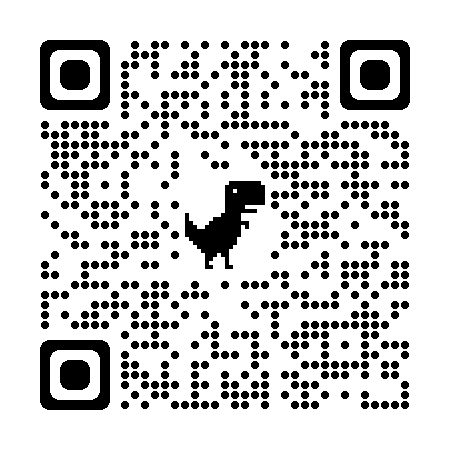 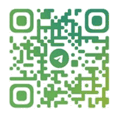 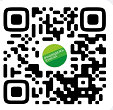 IX. УСЛОВИЯ ФИНАНСИРОВАНИЯ9.1. Финансовое обеспечение расходов, связанных с организацией и проведением Фестиваля, осуществляет МАУ «Центр социальных инициатив» за счет средств, выделенных на выполнение муниципального задания на 2023 год в рамках муниципальной программы «Молодёжь Томска» на 2015-2025 годы.9.2. Финансирование Фестиваля осуществляется в том числе с привлечением средств партнеров и спонсоров.Приложение 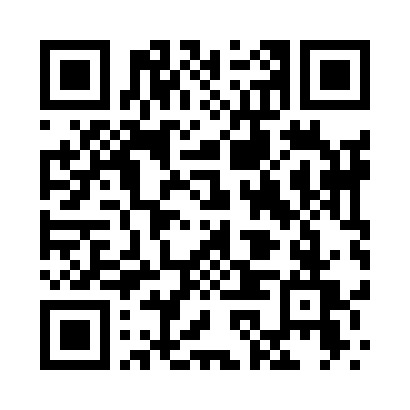 УТВЕРЖДАЮНачальник управления молодёжной политики администрации Города Томска_______________А.В. Лисицын_______________ 2023 г.УТВЕРЖДАЮДиректор МАУ «Центрсоциальных инициатив»________________С.А. Чайковский_______________ 2023 г.УТВЕРЖДАЮИ.о. начальника управления физической культуры и спорта администрации Города Томска ___________ Е.И. Новиков_______________ 2023 г.- несортированные отходы                            - 20 баллов;- ПЭТ-бутылка, полиэтилен                           - 50 баллов;- стекло, стеклянная бутылка                         - 50 баллов;- бумага, картон                                              - 50 баллов;- металлические отходы 	- жестяные банки            - 10 баллов;            - 50 баллов. 